FR 3 Devoirs 3.1.1			           Nom ___________________________________A.  La Pratique Orale: Tell a parent what the following people DID (1-3) DIDN’T (4-5) do last weekend at these places using the verbs in parenthesis.  	Intl: ______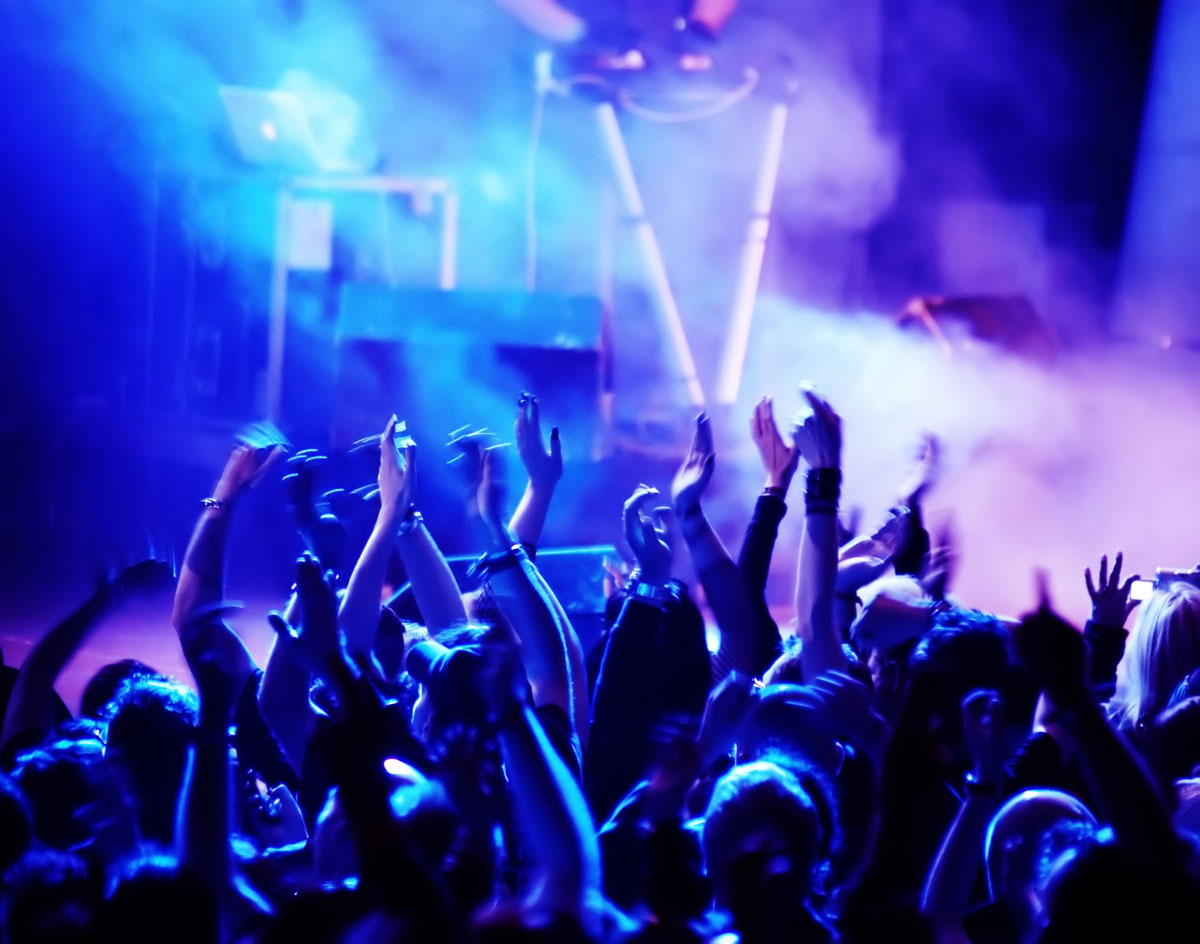 1.  Paul      			_______________________________________________________________(écouter)			_______________________________________________________________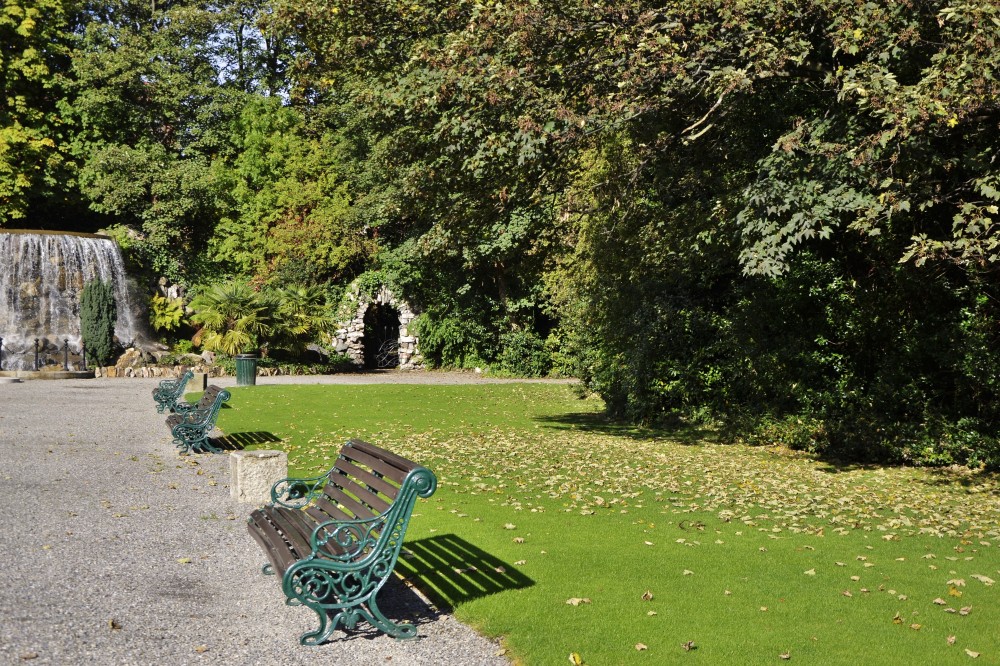 2. Mes sœurs 			__________________________________________________________(marcher)				_______________________________________________________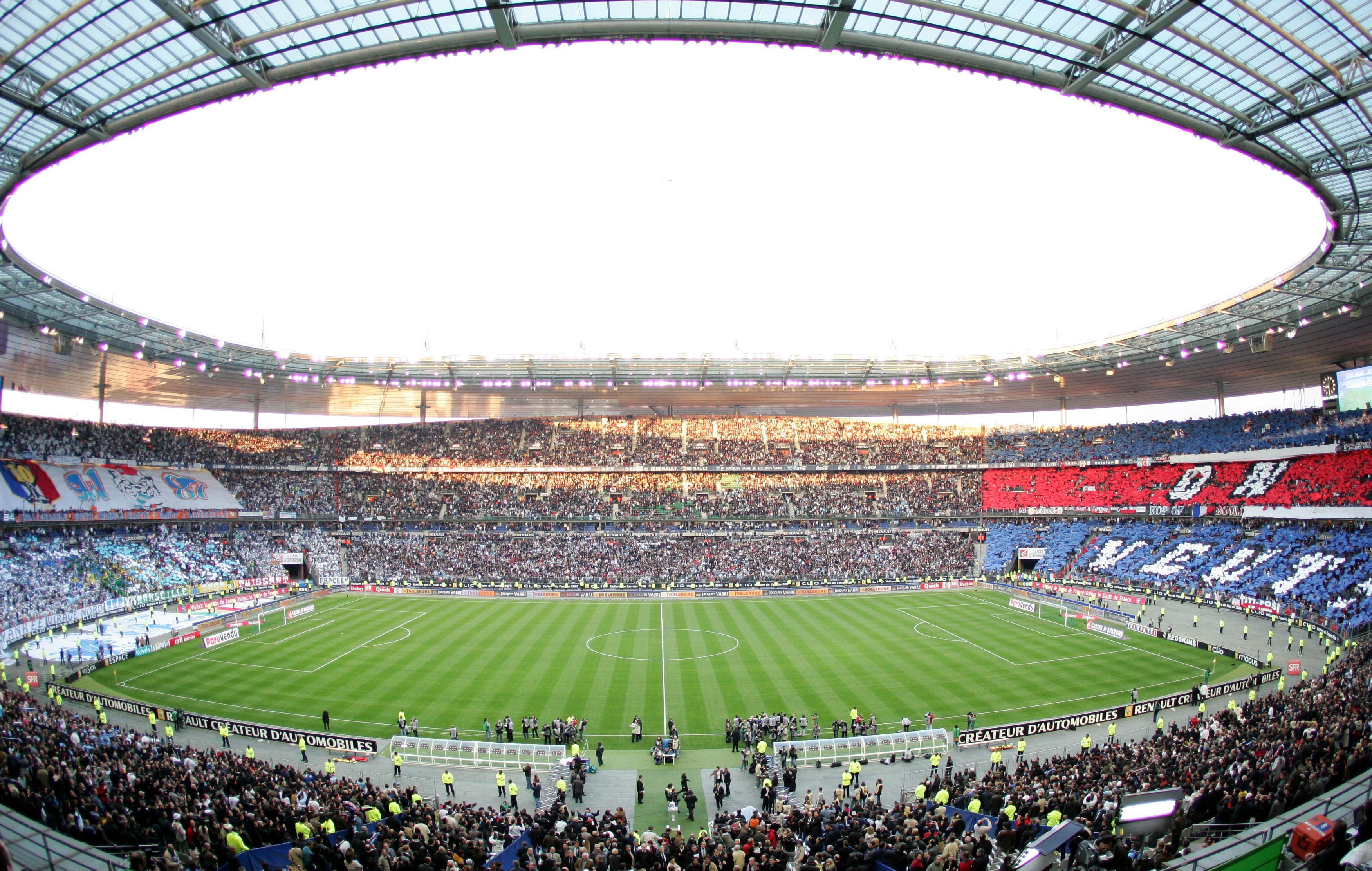 3. Jean-Luc et Thierry   			____________________________________________________(jouer)					____________________________________________________4.  Ma famille			_________________________________________________________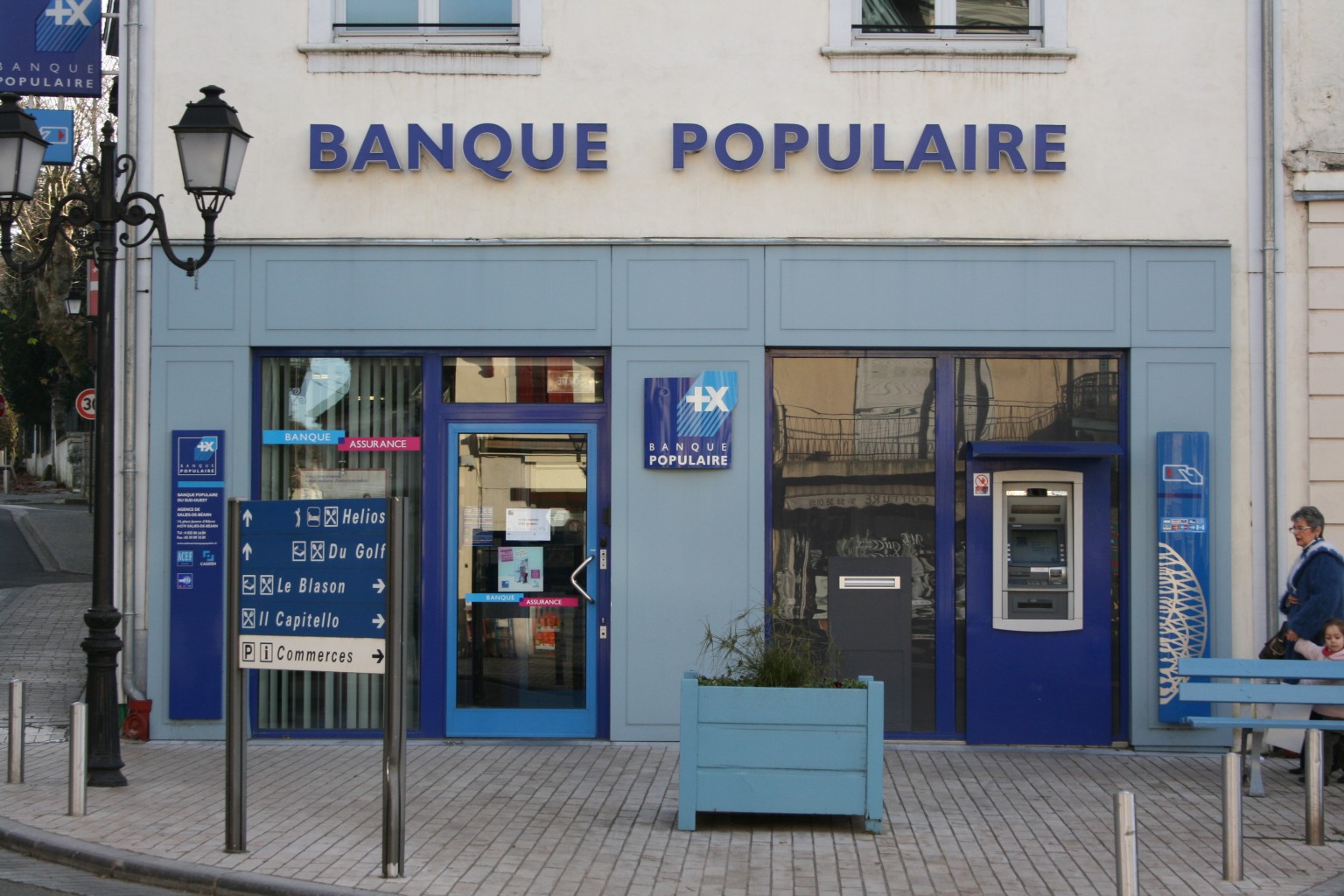 (acheter)				_________________________________________________________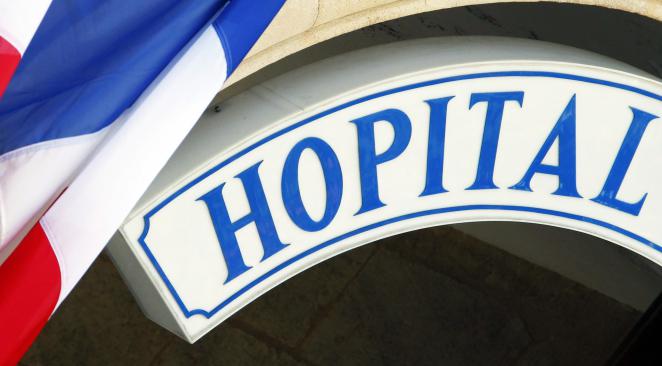 5.  Vous  		     	_________________________________________________________________(visiter)			_________________________________________________________________B.  Describe what the following people DID last weekend at these places.    1.  Moi et mes frères _____________________________________________________ au parc.	2.  Nicole _____________________________________________________  à la banque.3.  Je _____________________________________________________  à la campagne.		4.  Paul et Jean _____________________________________________________ à l’hôtel.5.  Toi et tes amis _____________________________________________________ au magasin.	6.  Claire et Sophie _____________________________________________________  au lac. C.   Describe what the following people did NOT do last weekend.  1.  (acheter)		Mélanie ___________________________________________ des fruits.2.  (faire)		Hélène et Julien ___________________________________________ une 					promenade.3.  (voir)		Nous ___________________________________________ des lions dans le parc!4.  (avoir)		Mon frère ___________________________________________ un accident.5.  (prendre)		Vous ___________________________________________ un bon repas au café.D.   Write an 8-10 sentence paragraph telling what chores you were and were not responsible for around the house last year using vocabulary from the vocabulary list. ____________________________________________________________________________________________________________________________________________________________________________________________________________________________________________________________________________________________________________________________________________________________________________________________________________________________________________________________________________________________________________________________________________________________   ______________________________________________________________________________________________________________________________________________________________________________________________________________________________________________________________________________   ______________________________________________________________________________________________________________________________________________________________________________________________________________________________________________________________________________   ______________________________________________________________________________________________________________________________________________________________________________________________________________________________________________________________________________